МБДОУ ЦРР – детский  сад №28Проект:Здоровьесберегающие технологии в работе логопеда:«Су-джок терапия в коррекционно-развивающем  процессе старших дошкольников».Автор: учитель-логопед Чупрова Е. С.Чита,  2012СодержаниеВведение……………………………………………………………………………3 Глава I  Су-джок терапия - нетрадиционная  логопедическая  технология……8 Глава II Практическое применение Су-джок терапии в  коррекционно-   развивающем процессе старших дошкольников………………………………..11  Заключение………………………………………………………………………..19  Литература……………………………………………………………………….20   Приложение……………………………………………………………………...21 Введение       Хорошо развитая речь – важнейшее условие всестороннего полноценного развития детей. Чем богаче и правильнее у ребенка речь, тем легче ему высказывать свои мысли, тем шире его возможности в познании окружающей действительности, содержательнее и полноценнее отношения со сверстниками и взрослыми, тем активнее осуществляется его психическое развитие. Но в последнее время наблюдается рост числа детей, имеющих нарушения общей, мелкой моторики и речевого развития. Поэтому так важно заботиться о формировании речи детей, о ее чистоте и правильности, предупреждая и исправляя различные нарушения, которыми считаются любые отклонения от общепринятых норм языка. На сегодняшний день в арсенале тех, кто занят воспитанием и обучением детей дошкольного возраста имеется обширный практический материал, применение которого способствует эффективному речевому развитию ребенка. Весь практический материал можно условно разделить на две группы: во-первых, помогающий непосредственному речевому развитию ребенка и, во-вторых, опосредованный, к которому относятся нетрадиционные логопедические технологии.    Одно из направлений нашей педагогической деятельности в рамках проекта “ Здоровьесберегающие технологии в работе логопеда ” - коррекционная и развивающая работа по укреплению мышц и совершенствованию движений кистей рук у детей с использованием су-джок терапии в процессе коррекции речи. О необходимости целенаправленной работы в этой сфере написано немало статей, книг, проведено много исследований, с разных сторон освещающих проблему функциональных возможностей кистей рук детей, связь между степенью сформированности тонких движений пальцев рук и уровнем речевого и интеллектуального развития.     В настоящее время нетрадиционные формы и средства работы с детьми привлекают всё большее внимание. Су-джок терапия – одна из них. Основанная на традиционной акупунктуре и восточной медицине, она считается одной из лучших систем самооздоравления. Для лечебного воздействия здесь используется только те точки, которые находятся на кистях рук и стопах. (“Су” по-корейски — кисть, “джок” — стопа.)     Великий немецкий философ И. Кант писал, что рука является вышедшим наружу головным мозгом. На кистях рук имеются точки и зоны, которые взаимосвязаны с внутренними органами и различными зонами коры головного мозга. Области коры головного мозга, отвечающие за движения органов речи и управляющие движениями пальцев рук, расположены в непосредственной близости друг от друга. Идущие в кору головного мозга нервные импульсы от пальцев рук “тревожат” расположенные по соседству речевые зоны, стимулируя их активную деятельность. Вследствии чего нами была выдвинута гипотеза,  что  если систематически использовать приемы су-джок терапии на логопедических занятиях,  то  коррекционно-развивающий процесс будет протекать более эффективно,  и,  возможно сократятся сроки коррекционной работы.         Цель использования су-джок терапии: стимуляция высокоактивных точек соответствия всем органам и системам, расположенных на кистях рук и стопах. Особенно важно воздействие на большой палец, отвечающий за голову человека. Кончики пальцев ногтевые пластины отвечают за головной мозг.Задачи. Нормализовать мышечный тонус стимулировать речевые области в коре головного мозга.Использовать элементы су-джок терапии на различных этапах работы и этапах занятий по коррекции речи. Содействовать снижению двигательной и эмоциональной расторможенности, нормализовать тонус.Совершенствовать навыки пространственной ориентации, развивать, память, внимание. Пути реализации су-джок терапии в МБДОУ ЦРР - детский сад № 28.Работа с педагогами по знакомству с су-джок, приемами работы по его использованию.Работа с детьми (организация деятельности на занятиях, в индивидуальной деятельности, в повседневной жизни).Работа с родителями (практикум по использованию су-джок терапии, консультирование)Создание развивающей среды (приобретение массажных шариков, составление картотек игр, упражнений, художественного слова).Для реализации задач используем следующие направления и формы работы: развитие фонематического слуха и восприятия;коррекция произношения (автоматизация и дифференциация звуков);совершенствование лексико-грамматических категорий;совершенствование навыков пространственной ориентации.упражнения для развития общей и мелкой моторики.     В процессе использования упражнений  Су-джок терапии, применяем следующие методы и приемы:1. Взаимодействие со сказочным персонажем.Ребенку предлагается поиграть в сказку, используя су-джок.2. Словесные приемы.Потешки, прибаутки, стихи, вопросы, сказки, загадки.3. Игровые приемы.Занятие-игра, игровые упражнения.4. Наглядные приемы.Схемы.Видеоматериалы.Иллюстрации.5. Практические действия.Массаж кистей, стоп и пальцев.Су-джок терапию проводим поэтапно.I этап. Знакомство детей с су-джок, правилами его использования.II этап.Закрепление знаний в упражнениях, играх.III этап.Самостоятельное использование шарика су-джок в соответствии с потребностями и желаниями.     При организации работы по су-джок терапии  мы придерживаемся следующих требований.Мотивационное обеспечение: привлекаем тот или иной внешний мотив, который наделяет правильный способ действия определенной ценностью (подражать литературному персонажу, подражать сверстникам).Эмоциональное сопровождение: атмосфера эмоциональных положительных эмоций;доброжелательный настрой;заинтересованность логопеда в успехах детей;собственные эмоциональные проявления и детей, и взрослых.Форма организации: индивидуальные, подгрупповые и фронтальные занятия.Особенности взаимодействия с детьми: обеспечения понятного, интересного мотива деятельности.В результате использования су-джок терапии мы ожидаем: благоприятное воздействие на весь организм;стимуляция  речевые зоны коры головного мозга;развитие координация движений и мелкой моторики;развитие произвольного поведения, внимания, памяти, речи и других психических процессов, необходимых для становления полноценной учебной деятельности.Вариативность использования в логопедической практике разнообразных методов и приемов развития ручного праксиса и стимуляция систем соответствия речевых зон по су-джок позволяет добиться следующих преимуществ: сократить сроки коррекционной работы;повысить качество работы;снизить энергетические затраты;наладить преемственность в работе всех заинтересованных в коррекции речи детей.Глава I  Су-джок терапия - нетрадиционная  логопедическая  технология. «Ум ребенка находится на кончиках его пальцев». В. А. Сухомлинский.    СуДжок терапия (Су-Джок) – это одно из направлений ОННУРИ медицины, разработанной южно-корейским профессором Пак Чже Ву. В переводе с корейского языка Су – кисть, Джок – стопа. Методика Су-Джок диагностики заключается в поиске на кисти и стопе в определенных зонах, являющихся отраженными рефлекторными проекциями внутренних органов, мышц, позвоночника болезненных точек соответствия (су-джок точки соответствия), указывающих на ту или иную патологию. Обладая большим количеством рецепторных полей, кисть и стопа связанна с различными частями человеческого тела. При возникновении болезненного процесса в органах тела, на кистях и стопах возникают болезненные точки «соответствия» - связанные с этими органами. Находя эти точки, суджок (су-джок) терапевт может помочь организму справится с заболеванием путем их стимуляции иглами, магнитами, мокасми (прогревающими палочками), модулированным определенной волной светом, семенами (биологически активными стимуляторами) и прочими      Используя принцип подобия тела и кисти, профессор Пак предложил проводить на ней так же меридиональную акупунктуру. Была разработана и клинически подтверждена теория системы бель-меридианов и их акупунктурных точек. Развивая в Су-Джок терапии принципы классической китайской медицины профессор Пак разработал методы лечения по гармонизации Шести Ки и Восьми Ки, эмоциональное и ментальное лечение через меридианы, лечение по методу открытой точки, алмазной, спиральной энергетической системы, триначалия. На сегодняшний день система Су-Джок стройна и разнообразна, а ее методы    Су-джок терапия является одной из нетрадиционных логопедических технологий. В исследованиях южно-корейского ученого профессора Пак Чже Ву, разработавшего Су – Джок терапию, обосновывается взаимовлияние отдельных участков нашего тела по принципу подобия (сходство формы уха с эмбрионом человека, руки и ноги человека с телом человека и т.д.). Эти лечебные системы созданы не человеком – он только открыл их, а самой Природой. В этом причина ее силы и безопасности. Стимуляция точек приводит к излечению. Неправильное применение никогда не наносит человеку вред – оно просто неэффективно. Поэтому, определив нужные точки в системах соответствия можно развивать и речевую сферу ребенка. На кистях и стопах располагаются системы высокоактивных точек соответствия всем органам и участкам тела. Воздействуя на них, мы можем регулировать функционирование внутренних органов. Например, мизинец – сердце, безымянный – печень, средний – кишечник, указательный – желудок, большой палец – голова. Следовательно, воздействуя на определенные точки, можно влиять на соответствующий этой точке орган человека.                   Метод Су-Джок – это современное направление, которое объединяет древние знания восточной и последние достижения европейской медицины. В некоторых странах этот метод входит в государственные программы не только здравоохранения, но и образования. Су-Джок-терапия направлена на активизацию зон коры головного мозга с целью профилактики и коррекции речевых нарушений, поскольку стимуляция биоэнергетических точек способствует созреванию нервных клеток и их активному функционированию.     Наблюдая и анализируя результаты работы с использованием тренажеров Су-Джок-терапии совместно с работой по развитию пальчиковой моторики, отмечаю, что данный метод благотворно влияет на речевую активность детей и положительно сказывается на коррекции у них речевых нарушений. Этот метод терапии принадлежит к числу эффективных средств коррекции, всё чаще применяемых в специальной педагогике и помогающих достижению максимально возможных успехов в преодолении речевых трудностей у детей дошкольного возраста. На фоне комплексной логопедической помощи нетрадиционные методы терапии, не требуя особых усилий, оптимизируют процесс коррекции речи детей-логопатов и способствует оздоровлению всего организма ребёнка.      Проявляя живой интерес к занятиям с тренажерами, ребёнок развивает не только пальчиковую моторику, ловкость и координацию движений, но и способствует повышению физической и умственной работоспособности, создаёт базу для быстрого перехода на более высокий уровень двигательной активности мышц, также активизирует словарь, развивает лексико-грамматические категории, упражнения по коррекции звукопроизношения используются для автоматизации исправленных звуков (прокатывая массажер между ладонями, ребёнок проговаривает стихотворение на автоматизацию поставленного звука), развивает чувство ритма. Немаловажным является и настрой положительного эмоционального фона занятия. Эта работа проводится в игровой форме, с использованием наглядного материала, что будет изложено во второй главе проекта.     Глава II Практическое применение Су-джок терапии в  коррекционно-развивающем процессе старших дошкольников.       Су-джок – это также регулярное и опосредованное воздействие на биоэнергетические точки с целью активизации защитных функций организма. Су-джок используют и при плохой подвижности пальчиков. Эта процедура значительно улучшает мелкую моторику рук, поднимает настроение ребенку.Мы применяем су-джок - массажеры в виде массажных шариков в комплекте с массажными металлическими кольцами в сочетании с упражнениями по коррекции речи. Шариком можно стимулировать зоны на ладонях, а массажные колечки надеваются на пальчики. Ими можно массировать труднодоступные места.       Применение су-джок массажёров способствует созданию функциональной базы для перехода на более высокий уровень двигательной активности мышц и возможность для оптимальной речевой работы с ребенком, повышает физическую и умственную работоспособность детей.Для осуществления форм коррекционно-развивающей работы был составлен перспективный тематический план, в который включены темы, игры, упражнения с использованием элементов су-джок терапии. Перспективный тематический план.Приемы Су – Джок терапии:     Массаж специальным шариком. Поскольку на ладони находится множество биологически активных точек, эффективным способом их стимуляции является массаж специальным шариком. Прокатывая шарик между ладошками, дети массируют мыщцы рук. В каждом шарике есть «волшебное» колечко.И следующий прием это: Массаж эластичным кольцом, которое помогает стимулировать работу внутренних органов. Так как все тело человека проецируется на кисть и стопу, а также на каждый палец кисти и стопы, эффективным способом профилактики и лечения болезней является массаж пальцев, кистей и стоп эластичным кольцом. Кольцо нужно надеть на палец и провести массаж зоны соответствующей пораженной части тела, до ее покраснения и появлении ощущения тепла. Эту процедуру необходимо повторять несколько раз в день.С помощью шаров – «ежиков» с колечками детям нравится массировать пальцы и ладошки, что оказывает благотворное влияние на весь организм, а также на развитие мелкой моторики пальцев рук, тем самым, способствуя развитию речи. Ручной массаж кистей и пальцев рук. Очень полезен и эффективен массаж пальцев и ногтевых пластин кистей. Эти участки соответствуют головному мозгу. Кроме того на них проецируется все тело человека в виде мини-систем соответствия. Поэтому кончики пальцев необходимо массажировать до стойкого ощущения тепла. Это оказывает оздоравливающее воздействие на весь организм. Особенно важно воздействовать на большой палец, отвечающий за голову человека.Во время коррекционной деятельности происходит стимулирование активных точек, расположенных на пальцах рук при помощи различных приспособлений (шарики, массажные мячики, грецкие орехи, колючие валики). Эту работу провожу перед выполнением заданий, связанных с рисованием и письмом, в течение 1 минуты.Массаж стоп. Воздействие на точки стоп осуществляется во время хождения по ребристым дорожкам, массажным коврикам, коврикам с пуговицами и т.д.В логопедических целях су – джок терапия совместно с пальчиковыми играми, мозаикой, шнуровкой, штриховкой, лепкой, рисованием активизирует развитие речи детей. Все перечисленные приемы я рекомендовала к использованию логопедам на МО, педагогам нашего д/сада и родителям для использования в домашних условиях. С этой целью провела для них консультации,практикумы, презентацию.Рассмотрим некоторые формы работы с детьми при нормализации мышечного тонуса и стимуляции речевых областей в коре головного мозга, коррекции произношения (автоматизации звука), развитии лексико-грамматических категорий, совершенствовании навыков пространственной ориентации.1. Массаж Су – Джок шарами., дети повторяют слова и выполняют действия с шариком в соответствии с текстом Я мячом круги катаю,Взад - вперед его гоняю.Им поглажу я ладошку.Будто я сметаю крошку,И сожму его немножко,Как сжимает лапу кошка,Каждым пальцем мяч прижму,И другой рукой начну.2. Массаж пальцев эластичным кольцом. /Дети поочередно надевают массажные кольца на каждый палец, проговаривая стихотворение пальчиковой гимнастики/Раз – два – три – четыре – пять,    /разгибать пальцы по одному/Вышли пальцы погулять,Этот пальчик самый сильный, самый толстый и большой.Этот пальчик для того, чтоб показывать его.Этот пальчик самый длинный и стоит он в середине.Этот пальчик безымянный, он избалованный самый.А мизинчик, хоть и мал, очень ловок и удал.3. Использование Су – Джок шаров при автоматизации звуков. /ребенок поочередно надевает массажное кольцо на каждый палец, одновременно проговаривая стихотворение на автоматизацию поставленного звука Ш/На правой руке:Этот малыш-Илюша, (на большой палец)Этот малыш-Ванюша, (указательный)Этот малыш-Алеша,    (средний)Этот малыш-Антоша, (безымянный)А меньшего малыша зовут Мишуткою друзья. (мизинец)На левой руке:Эта малышка-Танюша, (на большой палец)Эта малышка-Ксюша,   (указательный)Эта малышка-Маша,   (средний)Эта малышка-Даша,   (безымянный)А меньшую зовут Наташа.   (мизинец)Ребенок катает шарик между ладонями, одновременно проговаривая стихотворение на автоматизацию звука Ж. Ходит ежик без дорожек,Не бежит ни от кого.С головы до ножекВесь в иголках ежик.Как же взять его?4. Использование Су – Джок шаров при совершенствовании лексико-грамматических категорийУпражнение «Один-много». Логопед катит «чудо-шарик» по столу ребенку, называя предмет в единственном числе. Ребенок, поймав ладонью шарик, откатывает его назад, называя существительные во множественном числе.Аналогично провожу упражнения «Назови ласково», «Скажи наоборот» 5. Использование Су – Джок шаров для развития памяти и вниманияДети выполняют инструкцию: надень колечко на мизинец правой руки, возьми шарик в правую руку и спрячь за спину и т.д.; ребенок закрывает глаза, взрослый надевает колечко на любой его палец, а тот должен назвать, на какой палец какой руки надето кольцо.6. Использование шариков при выполнении гимнастикиИ.п.: ноги на ширине плеч, руки опущены вдоль туловища, в правой руке шар.1 - руки развести в стороны;2 - руки поднять вверх и переложить шар в другую руку;3 - руки развести в стороны;4 - опустить руки.7. Использование шариков для звукового анализа словДля характеристики звуков используются массажные шарики трех цветов: красный, синий, зеленый. По заданию логопеда ребенок показывает соответствующий обозначению звука шарик.8. Использование шариков при совершенствовании навыков употребления предлоговНа столе коробка, по инструкции логопеда ребенок кладет шарики соответственно: красный шарик - в коробку; синий – под коробку; зеленый – около коробки; Затем наоборот, ребенок должен описать действие взрослого.9. Использование шариков для слогового анализа словУпражнение «Раздели слова на слоги»: Ребенок называет слог и берет по одному шарику из коробки, затем считает количество слогов.10. Компьютерная презентация: Сказка «Ежик на прогулке» /Приложение №1/Это лишь некоторые примеры использования су – джок терапии в нашей работе. Творческий подход, использование альтернативных методов и приемов способствуют более интересному, разнообразному и эффективному проведению коррекционно-образовательной и совместной деятельности педагогов и детей в детском саду.Неоспоримыми достоинствами Су – Джок терапии являются:Высокая эффективность – при правильном применении наступает выраженный эффект.Абсолютная безопасность – неправильное применение никогда не наносит вред – оно просто неэффективно.Универсальность - Су – Джок терапию могут использовать и педагоги в своей работе, и родители в домашних условиях.Простота применения – для получения результата проводить стимуляцию биологически активных точек с помощью Су – Джок шариков,они свободно продаются в аптеках и не требуют больших затрат.Заключение       Использование специальных комплексов разнообразных игр и упражнений наиболее способствует активизации речевой деятельности. Их можно рекомендовать для использования логопедам, педагогам и родителям.       Таким образом, Су - Джок терапия - это высокоэффективный, универсальный, доступный и абсолютно безопасный метод самооздоровления и самоисцеления путем воздействия на активные точки, расположенные на кистях и стопах, специальными массажными шарами, использование которых в сочетании с упражнениями по коррекции звукопроизношения и развитию лексико-грамматических категорий способствует повышению физической и умственной работоспособности детей, создает функциональную базу для сравнительно быстрого перехода на более высокий уровень двигательной активности мышц и возможность для оптимальной целенаправленной речевой работы с ребенком, оказывая стимулирующее влияние на развитие речи.Сочетание таких упражнений, как пальчиковая гимнастика, самомассаж с упражнениями по коррекции звукопроизношения и формированию лексико-грамматических категорий, позволяет значительно повысить эффективность коррекционо-логопедической деятельности в условиях детского сада, оптимизировать выполнение речевых упражнений в домашних условиях.Следовательно, использование Су – Джок терапии способствует коррекции речевых нарушений у детей. Литература1. Акименко В. М. Новые логопедические технологии: учебно-методическое пособие. – Ростов н/Д: Феникс, 2009.2. Лопухина И. С. Логопедия, 550 занимательных упражнений для развития речи: пособие для логопедов и родителей. – М.: Аквариум, 1995.3. Филичева Т. Б., Соболева А. Р. Развитие речи дошкольника. – Екатеринбург: Издательство «Арго», 1996.4.Цвынтарный В. В. Играем пальчиками и развиваем речь. – СПб. Издательство «Лань», 2002.5. Швайко Г. С. Игры и игровые упражнения для развития речи. – М., 1983.Ивчатова Л.А. Су-джок терапия в коррекционно-педагогической работе с детьми // Логопед - 2010. №1. - с. 36-38 Воробьева Т.А., Крупенчук О.И. Мяч и речь. – СПб.: Дельта, 2001.Приложение №1        СКАЗКА «Ежик на прогулке»Упражнения с шариком массажером Су – Джок с использованием компьютерной презентацииЦель: воздействовать на биологически активные точки по системе Су - Джок, стимулировать речевые зоны коры головного мозга.Оборудование: Су - Джок шарик - массажер.      Жил да был ежик в лесу, в своем домике - норке (зажать шарик в ладошке).Выглянул ежик из своей норки (раскрыть ладошки и показать шарик) и увидел солнышко. Улыбнулся ежик солнышку (улыбнуться, раскрыть одну ладошку веером) и решил прогуляться по лесу.Покатился ежик по прямой дорожке (прямыми движениями по ладошке раскатывать шарик), катился - катился и прибежал на красивую, круглую полянку (ладошки соединить в форме круга). Обрадовался ежик и стал бегать и прыгать по полянке (зажимать шарик между ладошками)Стал цветочки нюхать (прикасаться колючками шарика к кончику пальца и делать глубокий вдох). Вдруг набежали тучки (зажать шарик в одном кулачке, в другом, нахмуриться), и закапал дождик: кап-кап-кап (кончиками пальцев в щепотке стучать по колючкам шарика).Спрятался ежик под большой грибок (ладошкой левой руки сделать шляпку и спрятать шарик по ним) и укрылся от дождя, а когда закончился дождь, то на полянке выросли разные грибы: подосиновики, подберезовики, опята, лисички и даже белый гриб (показать пальчики).Захотелось ежику обрадовать маму, собрать грибы и отнести их домой, а их так много … как понесет их ежик? Да, на своей спинке. Аккуратно насадил ежик грибочки на иголки (каждый кончик пальчика уколоть шипом шарика) и довольный побежал домой (прямыми движениями по ладошке раскатывать шарик).Приложение №2Упражнения с шариком массажером Су – Джок:1. Берём 2 массажные шарика и проводим ими по ладоням ребёнка (его руки лежат на коленях ладонями вверх), делая по одному движению на каждый ударный слог:  Гладь мои ладошки, ёж!Ты колючий, ну и что ж!Потом ребёнок гладит их ладошками со словами:Я хочу тебя погладить,Я хочу с тобой поладить.2. На поляне, на лужайке         /катать шарик между ладонями/Целый день скакали зайки.   /прыгать по ладошке шаром/И катались по траве,            /катать вперед – назад/От хвоста и к голове.Долго зайцы так скакали,     /прыгать по ладошке шаром/Но напрыгались, устали.      /положить шарик на ладошку/Мимо змеи проползали,       /вести по ладошке/«С добрым утром!» - им сказали.Стала гладить и ласкатьВсех зайчат зайчиха-мать.   /гладить шаром каждый палец/3. Шла медведица спросонок, /шагать шариком по руке/А за нею – медвежонок.       /шагать тихо шариком по руке/А потом пришли детишки,   /шагать шариком по руке/Принесли в портфелях книжки.Стали книжки открывать      /нажимать шариком на каждый палец/И в тетрадочках писать.Приложение №3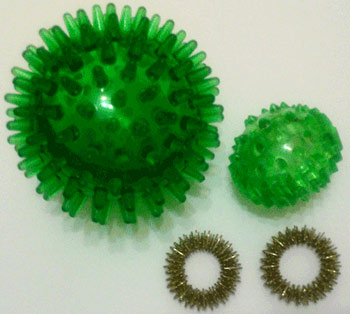 Су – джок шары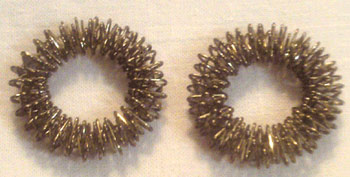 Эластичные кольцаПриложение №4Игровые упражнения для развития мелкой моторики с использованием «ёжика» Су Джок:ЛошадкиВот помощники моиВот помощники мои. (показать пальцы)Их, как хочешь поверни.По дорожке белой, гладкойСкачут пальцы, как лошадки. (шариком провести по руке, до локтя)Чок, чок, чок,Чок, чок, чок – Скачет резвый табунок. (повторить с другой рукой) На лужокНа лужок пришли зайчата , Медвежата, барсучата,Лягушата и енот.(поочередно надеваем кольцо на каждый палец)На зеленый ты лужокПриходи и ты, дружок!(катаем шарик по ладошке) КапусткаМы капустку рубим, рубим, (ребром ладони стучим по шарику)Мы капустку солим, солим, (подушечками пальцев трогаем шарик)Мы капустку трем, трем (потираем ладошками о шарик)Мы капустку жмем, жмем. (сжимаем шарик в кулачке) РыбкиРыбки весело резвятся В чистой тепленькой воде,  (перекидывать шарик из руки в руку) То сожмутся, разожмутся, То зароются в песке,  (сжимать, разжимать шарик в кулачке) ИгрушкиНа большом диване в рядКуклы Катины сидят:Два медведя, Буратино,И веселый Чиполлино,И котенок, и слоненок.       (поочередно катаем шарик Су Джок к каждому Раз, два, три, четыре, пять.        пальчику, начиная с большого) Помогаем нашей КатеМы игрушки сосчитать.Вот все пальчики моиВот все пальчики мои Их, как хочешь, поверни-И вот этак, и вот так, Не обидятся никак. Раз, два, три, четыре, пять, Не сидится им опять. Постучали, (постучать пальцами о шарик)Повертели (повертели шарик на ладошке)И работать захотели. Дали ручкам отдохнуть, А теперь обратно в путь.       С помощью шаров – «ежиков» с колечками детям нравится массировать пальцы и ладошки, что оказывает благотворное влияние на весь организм, а также на развитие мелкой моторики пальцев рук, тем самым, способствуя развитию речи.Приложение №5СКАЗКА «ЁЖИК НА ПРОГУЛКЕ»      В сказочном лесу в маленьком уютном домике жил-был маленький ёжик (зажать шарик в ладошке). Выглянул ёжик из своего домика (раскрыть ладошки и показать шарик) и увидел солнышко. Улыбнулся ёжик солнышку (улыбнуться, раскрыть одну ладошку веером) и решил прогуляться по лесу. Покатился ёжик по прямой дорожке (прямыми движениями по ладошке раскатывать шарик), катился – катился и прибежал на красивую, круглую полянку (ладошки соединить в форме круга). Обрадовался ёжик и стал бегать и прыгать по полянке (зажимать шарик между ладошками). Стал цветочки нюхать (прикасаться колючками шарика к кончику пальца и делать глубокий вдох). Вдруг набежали тучки (зажать шарик в одном кулачке, в другом и нахмуриться) и закапал дождик: кап-кап-кап (кончиком пальцев стучать по колючкам шарика). Спрятался ёжик под большой грибок (ладошкой левой руки сделать шляпку и спрятать шарик под ним) и укрылся от дождя, а когда закончился дождь, то на полянке выросли разные грибы: подосиновики, подберёзовики, опята, лисички и даже белый гриб (прокатить шарик по каждому пальчику). Захотелось ёжику обрадовать свою маму, собрать грибы и отнести их домой, а их так много, как понесет их ёжик? Да, на своей спинке. Аккуратно насадил ёжик грибочки на иголки (каждый кончик пальчика потыкать шипиком шарика) и довольный побежал домой, сначала бежал он по прямой дорожке (прямыми движениями по ладошке раскатывать шарик), а потом по извилистой дорожке (круговые движения шариком). Прибежал домой, отдал мамочке грибы, мама улыбнулась, обняла и поцеловала сыночка за заботу. А когда наступил вечер, закрыл ёжик свой домик, лёг в кроватку и уснул сладким сном!  (зажать шарик в ладошке).№п/пТема.Этап занятия, этап работы.Игры, упражнения.I.“Ушки на макушке”.1. Характеристика звука.“Ты про звук нам расскажи, нужный шарик подбери”“Я на шарик погляжу, все про звук вам расскажу”Шарик подбирается в соответствии с характеристикой звука:красный - для гласных;синий с колечком - для звонких твёрдых согласных;синий без колечка - для глухих твёрдых согласных;зелёный с колечком - для звонких мягких согласных;зелёный без колечка - для глухих мягких согласных.I.“Ушки на макушке”.2. Связь звука с буквой. (“Буквы знаю и пишу…”)Прокатывание шариком по написанной букве.Написание буквы и её элементов прокатыванием шарика по поверхности стола, на ладони.I.“Ушки на макушке”.3. Развитие фонематического слуха.Покажи соответствующий заданному звуку шарик, услышав этот звук среди др. звуков, услышав слог или слово с ним. Спрячь шарик в ладонях, если звука там нет.Возьми столько шариков, сколько раз услышишь данный звук среди других, слогов, слов с этим звуком.“Если звук услышат ушки - подними шар над макушкой”“Телеграфисты” (простукивание шариком заданного ритмического рисунка)“Шарик мы ладошкой “стук”, если слышим нужный звук”I.4. Звуковой и слоговой анализ слов.(“Раз, раз, раз, слово выложим сейчас…”)Выкладывание звуковой схемы слова при помощи разноцветных шариков су-джок.“По слогам словечко называй и на каждый слог шарик доставай”II“Мой послушный язычок всё, что нужно, сказать смог!”1. Автоматизация звука в слогах, словах, фразах.2. Дифференциация звуков в слогах, словах-паронимах, фразах.3. “Звуки в стихах…”“Шарик мы ладонью “стук”, повторяем в слоге (слове) звук”“Шарик мне назад верни, слоги (слово) верно повтори”“Слог да слог - и будет слово, мы в игру сыграем снова”Поочередный массаж пальцев массажными кольцами с проговариванием стихотворений пальчиковой гимнастики.“Шар обратно прокати, слоги (слово, фразу) измени”.Проговаривание различных стишков, насыщенных корректируемыми звуками, в сочетании с массажными движениями шариками или кольцамиIII“Весёлая грамматика”Работа по совершенствованию лексико-грамматического строя речи:1) словоизменение;2)словообразование;3) отработка предложно-падежных конструкций;4) работа над словарем“Шарик кати - слово говори”.Игры с перекатыванием массажёра друг другу:“Один-много”, “Много - один”“Назови ласково”, “Чей? Чья? Чьи?”“Ловко с шариком играем и предлоги называем”“Скажи наоборот”“Кто в каком домике живёт?” и т.д.IV“Лево-право различаю, каждый свой я пальчик знаю”Совершенствование навыков пространственной ориентации, ориентировка в схеме тела, развитие памяти, внимания.“Слушай и запоминай, повторяй и выполняй”Ребенка просят надеть колечко на определённый палец указанной руки или покатать шарик по инструкции.“Глазки зарывай, на каком колечко пальце – угадай”“Справа, слева я стучу - перепутать не хочу”V“Дружно с шариком играем и из рук не выпускаем””1. Игры с шариком су-джок, направленные на развитие мелкой моторики.комплекс “Разминка”сказка “Ёжик”комплекс “Фокусник”прокатывание шарика по дорожкам различной конфигурацииV2. Использование массажеров при выполнении гимнастики во время физ. пауз. Выполнение различных упражнений с шариками в руках по инструкции взрослого.“Запрещенное движение”“Делай, как я”